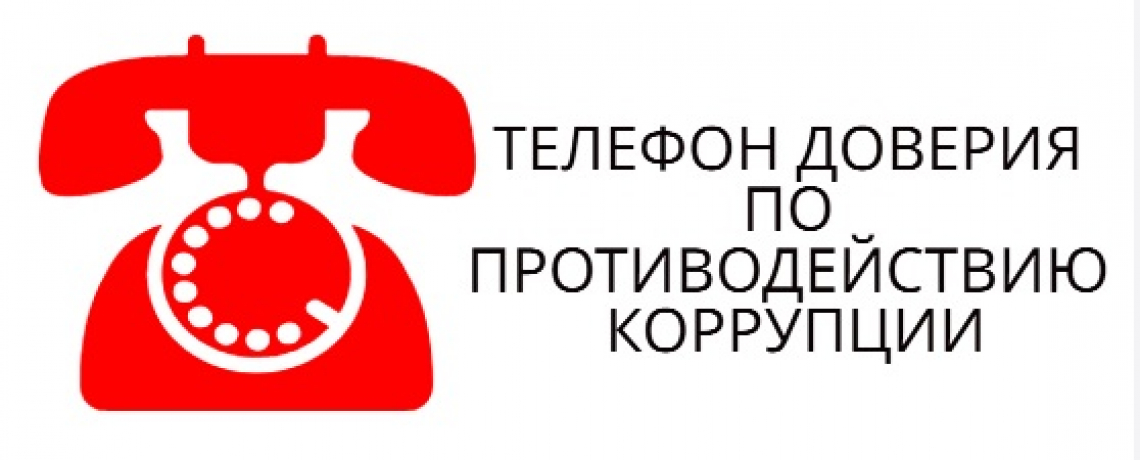 8(343)376-31-04для обращения граждан по фактам проявления коррупционных правонарушений  Прием обращений граждан осуществляется с понедельника по пятницу с 08:30 до 17:00